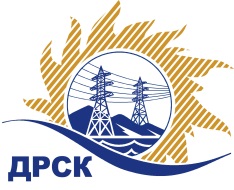 Акционерное Общество«Дальневосточная распределительная сетевая  компания»(АО «ДРСК»)Протокол заседания Закупочной комиссии по вскрытию поступивших конвертов на закрытый запрос цен № 571728г. БлаговещенскСпособ и предмет закупки: Закрытый электронный запрос цен на право заключения Договора на выполнение работ:  закупка 78 - «Мероприятия по технологическому присоединению заявителей к электрическим сетям напряжением до 20 кВ на территории СП "ПЮЭС" филиала «Приморские ЭС» (42798)Закупка 2035 (78 лот 36)  Мероприятия по технологическому присоединению заявителей к электрическим сетям напряжением до 20 кВ на территории СП «ПЮЭС» филиала «Приморские ЭС» (Приморский край, Надеждинский район, урочище «Тигровая падь»).ПРИСУТСТВОВАЛИ:Три члена постоянно действующей Закупочной комиссии АО «ДРСК» 2 уровня и секретарь комиссииОТМЕТИЛИ:В адрес Организатора закупки поступило 2 (две) заявки на участие в закупке, конверты с которыми были размещены в электронном виде на Торговой площадке Системы www.b2b-energo.ru. Вскрытие конвертов было осуществлено в электронном сейфе организатора закрытого запроса цен на Торговой площадке Системы www.b2b-energo.ru автоматически.Дата и время начала процедуры вскрытия конвертов с заявками участников:  04:16 (время московское) 02.11.2015. (было продлено на 16 мин., 6 cек.). Сделано 2 (две) ставки. Место проведения процедуры вскрытия конвертов с заявками участников: Торговая площадка Системы www.b2b-energo.ruВ конвертах обнаружены заявки следующих участников закрытого запроса цен:Решили:Утвердить протокол заседания закупочной комиссии по вскрытию конвертов, поступивших на закрытый запрос цен.Ответственный секретарь Закупочной комиссии 2 уровня АО «ДРСК»	О.А. МоторинаИрдуганова И.Н.397-147irduganova-in@drsk.ru№650/УКС-В                                «02» ноября  2015 г.№Наименование участника и его адрес Общая цена заявки на участие в закрытом запросе цен1ООО "ДВ Энергосервис" (690074, Приморский край, г. Владивосток, ул. Снеговая, д. 42 "Д", оф. 4)Предложение: подано 30.10.2015 в 03:32
Цена: 531 800,00 руб. (цена без НДС)2ОАО "ВСЭСС" (Россия, г. Хабаровск, ул. Тихоокеанская, 165, 680042)Предложение: подано 30.10.2015 в 03:46
Цена: 531 830,00 руб. (цена без НДС)